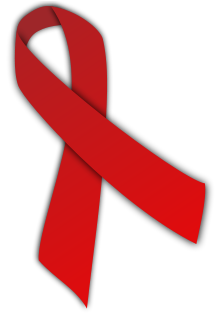 HIV E AIDS NON SONO LA STESSA COSA:L’infezione da HIV può risultare per lungo tempo asintomatica e determinare la comparsa di AIDS solo dopo molti anni, qualora non venga trattata con le terapie farmacologiche oggi disponibili. L’HIV (Virus dell’immunodeficienza umana) è l'agente responsabile dell’AIDS (Sindrome da Immunodeficienza Acquisita).L’AIDS  è l’evoluzione dell’infezione ed è dovuta al progressivo indebolimento del sistema immunitario in conseguenza dell'azione del virus (HIV), con aumento della suscettibilità a svariate malattie infettive e/o tumori. L’INFEZIONE DA HIV SI TRASMETTE ATTRAVERSO: 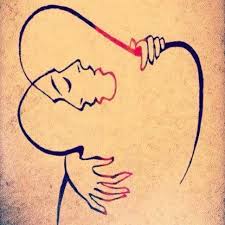 via sessuale: rapporti vaginali, anali, oro-genitali      e contatto diretto tra genitali in presenza di secrezioni, non protetti da preservativo sangue infetto: scambio di siringhe, scambio di sangue in eventuale contatto diretto tra ferite profonde, aperte e sanguinantitrasmissione verticale: da madre sieropositiva a figlio durante la gravidanza, il parto o l’allattamento al seno.
COME PREVENIRE L’INFEZIONE DA HIV:Nei rapporti penetrativi usare il preservativo maschile (condom) o femminile (femidom). Il preservativo deve essere integro, non scaduto e va applicato per tutto il rapporto.Nei rapporti orali usare il profilattico o il dental dam (fazzolettino in lattice). Si può ridurre il rischio, anche se non lo si elimina del tutto, evitando liquido seminale in bocca e non praticando il cunnilingus in presenza di sangue mestruale.Evitare lo scambio di oggetti taglienti e siringhe.Le persone ad alto rischio di infezione (ad esempio in caso di rapporti sessuali con partener sieropositivi) dovrebbero assumere, prima del rapporto, la profilassi pre-esposizione (PrEP).In seguito a eventi ad alto rischio di infezione (esposizione a sangue infetto o rapporti sessuali penetrativi con persone HIV-positive) consultare un medico per iniziare subito la profilassi post-esposizione entro 48 ore (Pep). Effettuare periodicamente il TEST di screening per l’HIV: è GRATUITO, anonimo e veloce!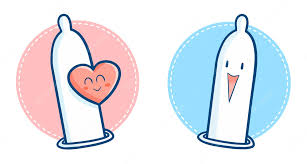 IL VIRUS NON SI TRASMETTE CON : saliva, lacrime, sudore, urine, punture di zanzare, condividendo le stesse stoviglie, palestre, piscine e altri luoghi di convivenza né con baci, carezze o rapporti occasionali protetti. I CENTRI MST- MALATTIE SESSUALMENTE TRSMISSIBILI In caso di dubbi o di sintomi, rivolgiti ai Centri MST - Malattie Sessualmente Trasmissibili, accreditati dalla Regione Piemonte. Tutti garantiscono accesso diretto senza prenotazione, visite gratuite, anonimato.Per ulteriori informazioni visitare il sito della Regione Piemonte: https://www.regione.piemonte.it/web/temi/sanita/prevenzione/1-dicembre-2023-world-aids-dayInformazioni ASL TO4: https://www.aslto4.piemonte.it/document.asp?codice=33022011&codType=2